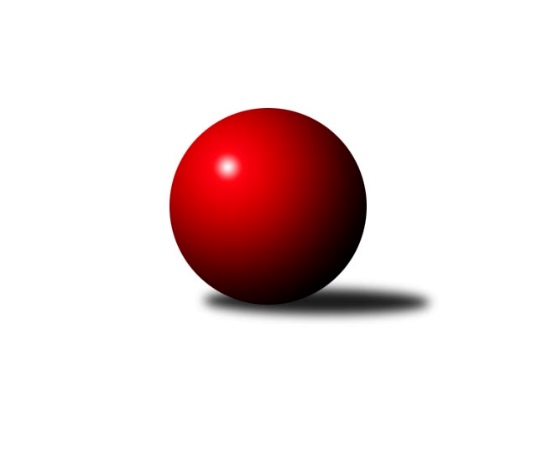 Č.7Ročník 2016/2017	15.1.2017Nejlepšího výkonu v tomto kole: 1767 dosáhlo družstvo: bufet Pája Bundesliga Opava 2016/2017Výsledky 7. kolaSouhrnný přehled výsledků:Hobes 	- Zrapos 	8:2	1537:1310		10.1.Orel Stěbořice 	- Mustangové 	10:0	       kontumačně		11.1.100 fčel 	- Isotra 	4:6	1566:1664		12.1.Agipp	- bufet Pája 		dohrávka		17.1.Sako 	- Pauta 		dohrávka		18.1.Tabulka družstev:	1.	100 fčel	7	5	1	1	54 : 16 	 	 1680	11	2.	bufet Pája	6	5	1	0	47 : 13 	 	 1717	11	3.	Mustangové	7	5	0	2	46 : 24 	 	 1661	10	4.	Isotra	7	5	0	2	44 : 26 	 	 1692	10	5.	Hobes	7	4	0	3	38 : 32 	 	 1601	8	6.	Orel Stěbořice	7	4	0	3	38 : 32 	 	 1517	8	7.	Agipp	6	2	0	4	20 : 40 	 	 1483	4	8.	Pauta	6	1	0	5	16 : 44 	 	 1410	2	9.	Sako	6	1	0	5	12 : 48 	 	 1371	2	10.	Zrapos	7	0	0	7	15 : 55 	 	 1365	0Podrobné výsledky kola:	 Hobes 	1537	8:2	1310	Zrapos 	Jana Kašparová	 	 378 	 0 		378 	 2:0 	 311 	 	311 	 0		Petr Mrkvička	Josef Kašpar	 	 364 	 0 		364 	 0:2 	 382 	 	382 	 0		Petr Wirkotch	Miroslav Procházka	 	 365 	 0 		365 	 2:0 	 349 	 	349 	 0		Zuzana Siberová	Jaromír Martiník	 	 430 	 0 		430 	 2:0 	 268 	 	268 	 0		Žofia Škropekovározhodčí: Nejlepší výkon utkání: 430 - Jaromír Martiník	 Orel Stěbořice 		10:0		Mustangové rozhodčí: KONTUMACE	 100 fčel 	1566	4:6	1664	Isotra 	Michal Blažek	 	 423 	 0 		423 	 2:0 	 377 	 	377 	 0		Barbora Víchová	Milan Jahn	 	 451 	 0 		451 	 2:0 	 396 	 	396 	 0		Pavel Vašek	Tomáš Bartošík	 	 378 	 0 		378 	 0:2 	 440 	 	440 	 0		Jiří Staněk	Petr Bracek st.	 	 314 	 0 		314 	 0:2 	 451 	 	451 	 0		Aleš Staněkrozhodčí: Nejlepšího výkonu v tomto utkání: 451 kuželek dosáhli: Milan Jahn, Aleš StaněkPořadí jednotlivců:	jméno hráče	družstvo	celkem	plné	dorážka	chyby	poměr kuž.	Maximum	1.	Michal Markus 	bufet Pája 	479.00	479.0	0.0	0.0	1/1	(506)	2.	Aleš Staněk 	Isotra 	474.33	474.3	0.0	0.0	1/1	(515)	3.	Martin Orálek 	100 fčel 	464.00	464.0	0.0	0.0	1/1	(464)	4.	Jiří Staněk 	Isotra 	455.00	455.0	0.0	0.0	1/1	(492)	5.	Petr Bracek ml. 	100 fčel 	450.60	450.6	0.0	0.0	1/1	(468)	6.	Maciej Basista 	100 fčel 	447.50	447.5	0.0	0.0	1/1	(460)	7.	Milan Jahn 	100 fčel 	446.50	446.5	0.0	0.0	1/1	(455)	8.	Vladimír Kostka 	Isotra 	441.00	441.0	0.0	0.0	1/1	(441)	9.	Michal Blažek 	100 fčel 	440.50	440.5	0.0	0.0	1/1	(464)	10.	Josef Matušek 	bufet Pája 	437.25	437.3	0.0	0.0	1/1	(448)	11.	Jakub Hendrych 	Isotra 	437.00	437.0	0.0	0.0	1/1	(437)	12.	Svatopluk Kříž 	Mustangové 	435.00	435.0	0.0	0.0	1/1	(435)	13.	Tomáš Valíček 	bufet Pája 	434.17	434.2	0.0	0.0	1/1	(467)	14.	Jaromír Martiník 	Hobes 	428.00	428.0	0.0	0.0	1/1	(434)	15.	Dana Lamichová 	Mustangové 	426.50	426.5	0.0	0.0	1/1	(433)	16.	Karel Škrobánek 	bufet Pája 	425.67	425.7	0.0	0.0	1/1	(449)	17.	Josef Matušek 	bufet Pája 	424.00	424.0	0.0	0.0	1/1	(441)	18.	Pavel Budík 	Pauta 	424.00	424.0	0.0	0.0	1/1	(424)	19.	Jaroslav Lakomý 	Hobes 	422.00	422.0	0.0	0.0	1/1	(422)	20.	Jaroslav Schwan 	Agipp	421.00	421.0	0.0	0.0	1/1	(421)	21.	Václav Boháčik 	Mustangové 	420.00	420.0	0.0	0.0	1/1	(420)	22.	Břetislav Mrkvica 	Mustangové 	419.20	419.2	0.0	0.0	1/1	(432)	23.	Zdeněk Chlopčík 	Mustangové 	418.67	418.7	0.0	0.0	1/1	(430)	24.	Dominik Chovanec 	Pauta 	417.25	417.3	0.0	0.0	1/1	(449)	25.	Pavel Martinec 	Mustangové 	416.20	416.2	0.0	0.0	1/1	(439)	26.	Rudolf Tvrdoň 	Mustangové 	415.75	415.8	0.0	0.0	1/1	(450)	27.	Vladimír Valenta 	Isotra 	414.00	414.0	0.0	0.0	1/1	(414)	28.	Jana Martiníková 	Hobes 	413.00	413.0	0.0	0.0	1/1	(421)	29.	Vladislav Kobelár 	bufet Pája 	411.00	411.0	0.0	0.0	1/1	(411)	30.	Patrik Martinek 	Orel Stěbořice 	404.75	404.8	0.0	0.0	1/1	(428)	31.	Vladimír Peter 	bufet Pája 	404.00	404.0	0.0	0.0	1/1	(404)	32.	Jindřich Hanel 	Orel Stěbořice 	403.67	403.7	0.0	0.0	1/1	(430)	33.	David Schiedek 	Hobes 	401.50	401.5	0.0	0.0	1/1	(406)	34.	Erich Stavař 	Isotra 	401.00	401.0	0.0	0.0	1/1	(412)	35.	Miroslav Procházka 	Hobes 	401.00	401.0	0.0	0.0	1/1	(457)	36.	Roman Škrobánek 	bufet Pája 	399.00	399.0	0.0	0.0	1/1	(421)	37.	Jan Štencel 	Orel Stěbořice 	398.50	398.5	0.0	0.0	1/1	(435)	38.	Ivo Montag 	Agipp	398.00	398.0	0.0	0.0	1/1	(412)	39.	Jan Láznička 	Agipp	395.80	395.8	0.0	0.0	1/1	(417)	40.	Jan Štencel ml. 	Orel Stěbořice 	394.50	394.5	0.0	0.0	1/1	(400)	41.	Jana Kašparová 	Hobes 	387.25	387.3	0.0	0.0	1/1	(393)	42.	Vladimír Kozák 	bufet Pája 	387.00	387.0	0.0	0.0	1/1	(401)	43.	Barbora Víchová 	Isotra 	386.50	386.5	0.0	0.0	1/1	(412)	44.	Petr Číž 	Mustangové 	386.33	386.3	0.0	0.0	1/1	(401)	45.	Pavel Vašek 	Isotra 	383.80	383.8	0.0	0.0	1/1	(396)	46.	Josef Kašpar 	Hobes 	382.50	382.5	0.0	0.0	1/1	(401)	47.	Petr Wirkotch 	Zrapos 	378.67	378.7	0.0	0.0	1/1	(396)	48.	Tomáš Bartošík 	100 fčel 	378.00	378.0	0.0	0.0	1/1	(378)	49.	Jindřiška Kadlecová 	Isotra 	374.00	374.0	0.0	0.0	1/1	(374)	50.	Radek Vícha 	Agipp	370.67	370.7	0.0	0.0	1/1	(385)	51.	Magda Predmeská 	Zrapos 	368.00	368.0	0.0	0.0	1/1	(368)	52.	Martin Mocek 	Agipp	368.00	368.0	0.0	0.0	1/1	(368)	53.	Antonín Žídek 	Hobes 	367.25	367.3	0.0	0.0	1/1	(376)	54.	Marta Andrejčáková 	Pauta 	364.67	364.7	0.0	0.0	1/1	(392)	55.	Petr Platzek 	Pauta 	358.25	358.3	0.0	0.0	1/1	(379)	56.	Vilibald Marker 	Sako 	356.17	356.2	0.0	0.0	1/1	(384)	57.	Zuzana Siberová 	Zrapos 	355.67	355.7	0.0	0.0	1/1	(373)	58.	Tomáš Heinz 	Sako 	355.00	355.0	0.0	0.0	1/1	(355)	59.	Petr Salich 	Sako 	352.50	352.5	0.0	0.0	1/1	(374)	60.	Petr Berger 	Orel Stěbořice 	351.00	351.0	0.0	0.0	1/1	(374)	61.	Jaroslav Čerevka 	Agipp	349.25	349.3	0.0	0.0	1/1	(371)	62.	Jan Salich 	Sako 	347.75	347.8	0.0	0.0	1/1	(371)	63.	Zdeněk Bajer 	Pauta 	347.50	347.5	0.0	0.0	1/1	(356)	64.	Petr Wágner 	Zrapos 	343.00	343.0	0.0	0.0	1/1	(361)	65.	Petr Mrkvička 	Zrapos 	341.67	341.7	0.0	0.0	1/1	(357)	66.	Vratislav Černý 	Orel Stěbořice 	341.00	341.0	0.0	0.0	1/1	(341)	67.	Kadlecová Jindříška 	Isotra 	338.00	338.0	0.0	0.0	1/1	(338)	68.	Miroslav Toman 	Pauta 	334.50	334.5	0.0	0.0	1/1	(349)	69.	David Hrin 	Sako 	333.33	333.3	0.0	0.0	1/1	(357)	70.	Paní Poloková 	100 fčel 	333.00	333.0	0.0	0.0	1/1	(342)	71.	Jiří Breksa 	Pauta 	329.33	329.3	0.0	0.0	1/1	(365)	72.	Petr Bracek st. 	100 fčel 	326.67	326.7	0.0	0.0	1/1	(334)	73.	Šárka Bainová 	Sako 	324.33	324.3	0.0	0.0	1/1	(348)	74.	Marta Špačková 	Sako 	319.67	319.7	0.0	0.0	1/1	(346)	75.	Miroslav Frkal 	Agipp	319.00	319.0	0.0	0.0	1/1	(333)	76.	Jaroslav Graca 	Orel Stěbořice 	311.00	311.0	0.0	0.0	1/1	(327)	77.	Marek Montag 	Agipp	308.00	308.0	0.0	0.0	1/1	(308)	78.	Marie Holešová 	Pauta 	301.33	301.3	0.0	0.0	1/1	(304)	79.	Diana Honischová 	Zrapos 	299.50	299.5	0.0	0.0	1/1	(318)	80.	Lenka Nevřelová 	Pauta 	293.00	293.0	0.0	0.0	1/1	(318)	81.	Žofia Škropeková 	Zrapos 	281.33	281.3	0.0	0.0	1/1	(306)	82.	Josef Satke 	Zrapos 	257.00	257.0	0.0	0.0	1/1	(257)Sportovně technické informace:Starty náhradníků:registrační číslo	jméno a příjmení 	datum startu 	družstvo	číslo startu
Hráči dopsaní na soupisku:registrační číslo	jméno a příjmení 	datum startu 	družstvo	Program dalšího kola:8. kolo17.1.2017	út	17:30	Agipp - bufet Pája  (dohrávka z 7. kola)	18.1.2017	st	17:00	Sako  - Pauta  (dohrávka z 7. kola)	19.1.2017	čt	17:00	Zrapos  - Pauta 	24.1.2017	út	17:30	bufet Pája  - Sako 	25.1.2017	st	17:00	Isotra  - Agipp	26.1.2017	čt	17:00	Mustangové  - 100 fčel 	Nejlepší šestka kola - absolutněNejlepší šestka kola - absolutněNejlepší šestka kola - absolutněNejlepší šestka kola - absolutněNejlepší šestka kola - dle průměru kuželenNejlepší šestka kola - dle průměru kuželenNejlepší šestka kola - dle průměru kuželenNejlepší šestka kola - dle průměru kuželenNejlepší šestka kola - dle průměru kuželenPočetJménoNázev týmuVýkonPočetJménoNázev týmuPrůměr (%)Výkon4xMichal MarkusOrel Stěbořice 604.8*4xMichal MarkusOrel Stěbořice 130.235043xMilan Jahn100 fčel 541.2*3xMilan Jahn100 fčel 116.534516xAleš StaněkSako 541.2*6xAleš StaněkSako 116.534514xJosef MatušekOrel Stěbořice 528*4xJosef MatušekOrel Stěbořice 113.694405xJiří StaněkSako 528*5xJiří StaněkSako 113.694401xJaromír MartiníkOrel Stěbořice 516*1xJaromír MartiníkOrel Stěbořice 111.11430